Rutgers University Disability Adaptive Sports, Health and Wellness DayJoin us for a fun and educational event where you can participate in and observe adaptive sports for people with disabilities. Take part in our workshops on sports, health, wellness, and advocacy as they relate to individuals with disabilities.  Play Wheelchair Basketball, Beep Baseball, Track and Field Events, Goalball, Soccer, and more. This event is free and open to all Rutgers University members and our surrounding communities. This is a great opportunity for students and professionals that will be working with individuals with disabilities.To find other Disability Awareness Month events, visit: https://newbrunswick.rutgers.edu/events/disability-awareness-month-rutgers 
Date: October 21, 2022Time: 1:00 PM - 8:00 PMCook/Douglass Recreation Center50 Biel Rd, New Brunswick, NJ 08901Extra Credit and Volunteer InformationStudents receiving extra credit for attending this event must check in when they arrive for forms and signatures. They must also check out before they leave for signature proving they completed hours.Volunteers must pre-register at the email below.  They must volunteer for a minimum of two hours.  In your email, please state your availability between 12 PM and 8 PM on October 21, 2022.  Proof of volunteering forms will be available at the event.Partners and SponsorsRutgers Disability Awareness Month CommitteeDepartment of Kinesiology and HealthRutgers Office of Disability ServicesRutgers RecreationCenter for Disability, Sports, Health and WellnessBlind Athletes Inc.New Jersey Lightning Beep Baseball TeamWheelchair FederationRutgers University Disability Adaptive Sports, Health and Wellness DayEvent ScheduleEvent Set-Up12:00 PM to 1:00 PM Volunteers and staff set up sports activities in the field and gym area.  Workshop rooms are prepared for presentations.Workshop 11:00 PM to 2:00 PMWorkshop: Universities and Adaptive SportsExamines the importance of adaptive sports in a university setting and includes real-life stories and experiences about people with disabilities playing adaptive sports.Guest Speaker: Teri Jordan, Former Adaptive Sports T&F Coach from Penn State UniversityOutside Sports and Track and Field 2:00 PM to 3:30 PM Blind Soccer (Outside Field) - Learn the basics of this sport watch or participate with some of the best blind soccer players in the state.Beep Baseball (Outside Field) - Learn and participate in beep baseball for blind individuals.Para Athletics (Outside Field) - Take part in numerous track and field activities designed for individuals with varying disabilities.Inside Gym Sports
Goalball3:30PM to 4:30 PMGoalball - Inside Gym (full side court) Learn all about goalball while participating and competing with other teams.Wheelchair Basketball -Wheelchair Sports Federation4:30 PM to 7:30 PM Wheelchair Basketball (Inside Gym) Is one of our most popular events.  All are offered an opportunity to participate and allow you to see what it is like to play against a professional wheelchair basketball team. Workshop 2 5:00 PM to 6:00 PM Adaptive Sports: Blind Athletes Panel Discussion This workshop will cover the personal and professional experiences of blind athletes.  Learn of the struggles and successes of these elite athletes and their coaches.8:00 PM to 9:00 PM: Clean Up
For More Info:javier.robles@rutgers.eduhttps://kines.rutgers.edu/dshw/events/calendar 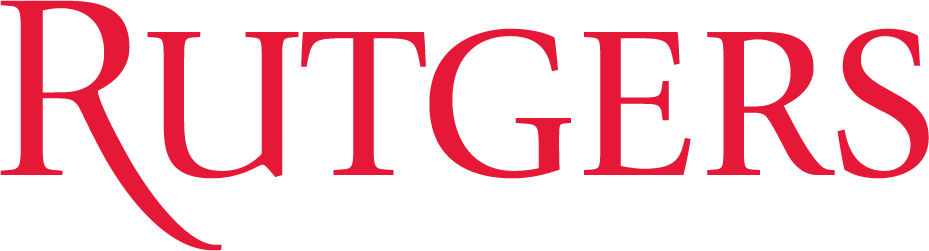 